Proposition de candidature- Fête du CollègeInformation et coordonnées de la personne suggéréeNom et prénom:      		Numéro de cours :      Adresse :     Ville :       				Province :      Code postal :       			Numéro de téléphone :  000-000-0000Adresse courriel :      Pour quel prix soumettez-vous une candidature? Personnalité AmicaleIl est remis à un ancien pour ses exploits et sa carrière riche et exemplaire. Il vise à reconnaître des acteurs et actrices dignes de mention issus des rangs du Collège de Sainte-Anne-de-la-Pocatière. Prix René-RaymondIl est remis à un plus jeune ancien, âgé de 18 à 35 ans, pour souligner la qualité de ses réalisations professionnelles et son attachement à son Alma Mater.Faites-nous un résumé des points forts de la carrière et/ou des implications sociales du candidat. Donnez-nous quelques raisons pour choisir cette personne.Avez-vous des articles de presse, publications, bibliographie, etc. à nous recommander?Veuillez envoyer ce formulaire dument rempli par courriel amicale@leadercsa.com ou par la poste :Amicale du Collège de Sainte-Anne-de-la-Pocatière100, 4e Avenue La Pocatière (Québec)G0R 1Z0La date limite pour envoyer des candidatures pour la Fête du Collège 2020 qui se tiendra le 3 octobre 2020 est le 24 janvier 2020. Cependant, l’Amicale reçoit les candidatures en tout temps et les met en banque pour les prochaines éditions. 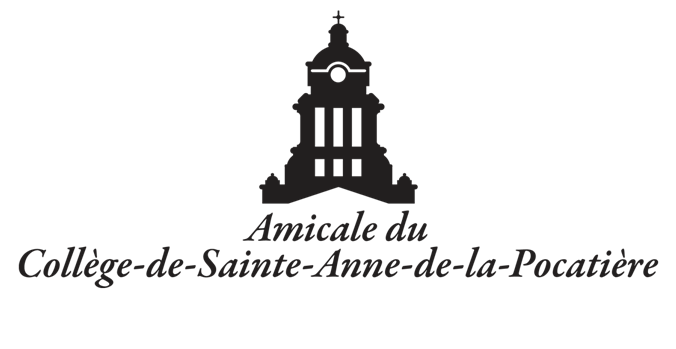 